Príklady na prijímacie skúšky z matematiky v školskom roku 2021/2022Variant AČas na vypracovanie: 45 minútPomôcky: písacie a rysovacie potreby, kalkulačkaPri úlohách s výberom odpovede (č.7, č.8 a č.9) je správna vždy iba jedna možnosť.Vypočítajte: Syn, mama a otec majú spolu 96 rokov. Mama je o 23 rokov staršia ako syn a o 5 rokov mladšia ako manžel. Koľko rokov má syn?7 koní spotrebuje zásobu sena v senníku za 45 dní. Ako dlho vystačí táto zásoba pre 5 koní?Rovnoramenný rebrík má dĺžku 2,5 metra. Do akej výšky dosiahne, ak jeho spodné konce      sú vzdialené od seba 1,4 metra?Súčet štyroch nepárnych čísel idúcich za sebou je 96. Napíšte tieto čísla.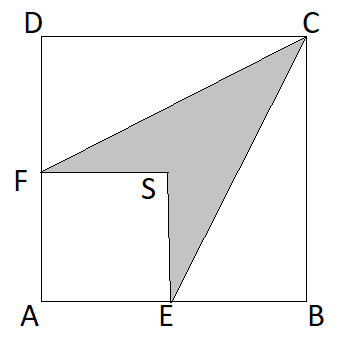 Na obrázku je štvorec ABCD a jeho strana má dĺžku 8 cm. E,Fsú stredy strán a S je stred súmernosti štvorca.Vypočítajte obsah vyfarbeného útvaru.Napíšte pomer obsahu vyfarbeného útvaru k obsahu štvorca.Pri stavbe budovy banky prekročili dodávatelia plánovaný rozpočet o 10%, čo predstavovalo 850 000 eur. Za koľko eur postavili budovu banky?9 350 000 eur7 650 000 eur8 500 000 eur8 850 000 eurKtoré tvrdenia o telesách sú pravdivé?Kváder má 6 vrcholov.Ihlan s podstavou v tvare štvorca má 8 hrán.Počet stien kocky je o tri menší ako počet jej vrcholov.Kocka má 5 stenových uhlopriečok.Janko si všetky úlohy odložil na jeden deň. Má urobiť 3 úlohy z matematiky a dve z fyziky. Úlohy z toho istého predmetu chce robiť hneď za sebou. Koľko rôznych možností poradí v akom úlohy môže robiť má?6122448